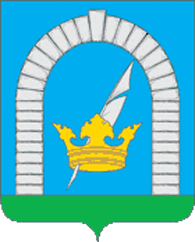 СОВЕТ ДЕПУТАТОВПОСЕЛЕНИЯ РЯЗАНОВСКОЕ В ГОРОДЕ МОСКВЕРЕШЕНИЕОт 19.06.2014 № 5/59О внесении дополнений в Решение Совета депутатов поселения Рязановское от 10.10.2013г. №2/48«Об утверждении адресного перечня объектов в области ЖКХ по благоустройству дворовых территорий, капитальному ремонту отдельных конструкций жилого фонда и текущемуремонту объектов дорожного хозяйства на территориипоселения Рязановское на 2014 год за счет денежных средств,направленных в бюджет поселения Рязановское из бюджета города Москвы»В соответствии с Федеральным законом от 06.10.2003г. №131-ФЗ «Об общих принципах организации местного самоуправления в Российской Федерации», Законом города Москвы от 06.11.2002г. №56 «Об организации местного самоуправления в городе Москве», руководствуясь  ст. 15 Устава поселения Рязановское, СОВЕТ ДЕПУТАТОВ ПОСЕЛЕНИЯ РЯЗАНОВСКОЕ РЕШИЛ:Внести в решение Совета депутатов поселения Рязановское от 10.10.2013г. №2/48 «Об утверждении адресного перечня объектов в области ЖКХ по благоустройству дворовых территорий, капитальному ремонту отдельных конструкций жилого фонда и текущему ремонту объектов дорожного хозяйства на территории поселения Рязановское на 2014 год за счет денежных средств, направленных в бюджет поселения Рязановское из бюджета города Москвы» (с изменениями от 25.02.2014г. №10/55; от 20.05.2014г. №3/58) следующие дополнения:Приложение №1 к решению Совета депутатов «Адресный перечень объектов в области ЖКХ по благоустройству дворовых территорий в  поселении Рязановское на 2014 год» дополнить Приложением №1 к настоящему Решению.Разместить настоящее Решение на официальном сайте администрации поселения Рязановское в сети Интернет.Контроль за исполнением настоящего Решения возложить на Председателя Совета депутатов Левого С.Д.Председатель Совета депутатов			Глава поселения поселения Рязановское 				Рязановское_____________ С.Д. Левый			            ____________ К.В. КузьминаПриложение № 1         к Решению Совета депутатов           поселения Рязановское            от 19.06.2014 №5/59 Адресный перечень объектов  в  области ЖКХ по благоустройству дворовых территорий в поселении Рязановское на 2014 годГлава поселения Рязановское						К.В. КузьминаНаселенныйпунктАдрес объектаВиды выполняемых работОбъем работОбъем работИсточник финансирования, тыс. руб.Источник финансирования, тыс. руб.Источник финансирования, тыс. руб.Источник финансирования, тыс. руб.НаселенныйпунктАдрес объектаВиды выполняемых работОбъем работОбъем работВсегоВсегоБюджет поселенияСредстваза счет субсидий из бюджета города Москвы     Мероприятия за счет сэкономленных средств субсидий 2014 г.     Мероприятия за счет сэкономленных средств субсидий 2014 г.     Мероприятия за счет сэкономленных средств субсидий 2014 г.     Мероприятия за счет сэкономленных средств субсидий 2014 г.     Мероприятия за счет сэкономленных средств субсидий 2014 г.     Мероприятия за счет сэкономленных средств субсидий 2014 г.     Мероприятия за счет сэкономленных средств субсидий 2014 г.     Мероприятия за счет сэкономленных средств субсидий 2014 г.     Мероприятия за счет сэкономленных средств субсидий 2014 г.пос. Знамя Октября дом 14Устройство парковочных площадок237,5 кв.м.237,5 кв.м.2 085,382 085,38375, 571709,81пос. Знамя Октября дом 14Устройство асфальтовогооснования252 кв.м.252 кв.м.2 085,382 085,38375, 571709,81пос. Знамя Октября дом 14Устройство детской площадки с резиновым покрытием тол. 25 мм.192 кв.м.192 кв.м.2 085,382 085,38375, 571709,81пос. Знамя Октября дом 14Установка МАФ5 шт.5 шт.2 085,382 085,38375, 571709,81пос. Знамя Октября дом 14Установка урн9 шт.9 шт.2 085,382 085,38375, 571709,81пос. Знамя Октября дом 14Установка скамеек4 шт.4 шт.2 085,382 085,38375, 571709,81пос. Знамя Октября дом 14Устройство площадки из  гранитного отсева для песочницы16 кв.м.16 кв.м.2 085,382 085,38375, 571709,81пос. Знамя Октября дом 14Устройство тротуаров с установкой бортового камня22,5 кв.м.22,5 кв.м.2 085,382 085,38375, 571709,81пос. Знамя Октября дом 14Ремонт асфальтового покрытия620 кв.м.620 кв.м.2 085,382 085,38375, 571709,81пос. Знамя Октября дом 14Устройство газонного ограждения150 м.п.150 м.п.2 085,382 085,38375, 571709,81пос. Знамя Октября дом 14Установка дивана паркового(скамейки) 6 шт. 6 шт.2 085,382 085,38375, 571709,81Итого Итого Итого Итого Итого 2 085,382 085,38375, 571709, 81Мероприятия по невыполненным муниципальнымконтрактам 2013 годаМероприятия по невыполненным муниципальнымконтрактам 2013 годаМероприятия по невыполненным муниципальнымконтрактам 2013 годаМероприятия по невыполненным муниципальнымконтрактам 2013 годаМероприятия по невыполненным муниципальнымконтрактам 2013 годаМероприятия по невыполненным муниципальнымконтрактам 2013 годаМероприятия по невыполненным муниципальнымконтрактам 2013 годаМероприятия по невыполненным муниципальнымконтрактам 2013 годаМероприятия по невыполненным муниципальнымконтрактам 2013 годапос. Еринодом 7Капитальный ремонт Асфальтового Покрытия650 кв.м1 839, 051 839, 051 839, 051 839, 05пос. Еринодом 7замена бордюрного камня 220 м.п.1 839, 051 839, 051 839, 051 839, 05пос. Еринодом 7Декоративное газонное ограждение 75 м.п.1 839, 051 839, 051 839, 051 839, 05пос. Еринодом 7Устройство детской площадки с резиновым покрытием140 кв.м.1 839, 051 839, 051 839, 051 839, 05пос. Еринодом 7Устройство тротуара75 кв.м.1 839, 051 839, 051 839, 051 839, 05пос. Еринодом 7Установка детского игрового комплекса2 шт.1 839, 051 839, 051 839, 051 839, 05пос. Еринодом 7Устройство ограждения детской площадки 40 м.п.1 839, 051 839, 051 839, 051 839, 05пос. Еринодом 7Установка лавочек6.шт1 839, 051 839, 051 839, 051 839, 05пос. Еринодом 7 Установка урн6 шт.1 839, 051 839, 051 839, 051 839, 05пос. Еринодом 7ремонт газонов 150кв.м.1 839, 051 839, 051 839, 051 839, 05пос. Ерино дом  8 Устройство площадки для тихого отдыха на отсеве со столом и  2 лавочками25 кв.м.1 399, 311 399, 311 399, 311 399, 31пос. Ерино дом  8  Спортивная  гимнастическаяплощадка на резиновом покрытии.  96 кв.м1 399, 311 399, 311 399, 311 399, 31пос. Ерино дом  8 Установка спортивных элементов4 шт.1 399, 311 399, 311 399, 311 399, 31пос. Ерино дом  8Установка  скамеек2 шт1 399, 311 399, 311 399, 311 399, 31пос. Ерино дом  8 Установка урн5 шт.1 399, 311 399, 311 399, 311 399, 31пос. Ерино дом  8Установка лавочек3 шт1 399, 311 399, 311 399, 311 399, 31пос. Ерино дом  8декоративное ограждение газонов110м.п1 399, 311 399, 311 399, 311 399, 31пос. Ерино дом  8Капитальный ремонт АБП   620квм1 399, 311 399, 311 399, 311 399, 31пос. Ерино дом  8 Замена бордюрного камня150 м.п.1 399, 311 399, 311 399, 311 399, 31пос. Ерино дом  8 Устройство парковочной площадки162кв.м1 399, 311 399, 311 399, 311 399, 31пос. Ерино дом  1Устройство пешех. дорожки 96 кв.м.780, 77780, 77780, 77780, 77пос. Ерино дом  1Ремонт АсфальтовогоПокрытия380 кв.м780, 77780, 77780, 77780, 77пос. Ерино дом  1 Замена бортового камня180 м.п.780, 77780, 77780, 77780, 77пос. Ерино дом  1Устройство декоративного ограждения126 м.п.780, 77780, 77780, 77780, 77пос. Ерино дом  1 Установка лавочек4 шт780, 77780, 77780, 77780, 77пос. Ерино дом  1 Установка урн4 шт780, 77780, 77780, 77780, 77пос. Ерино дом  2Ремонт асфальтовогопокрытия  370кв.м.514, 66514, 66514, 66514, 66пос. Ерино дом  2 Замена бортового камня80 м.п.514, 66514, 66514, 66514, 66пос. Ерино дом  2декоративное ограждение газонов 126 п.м.514, 66514, 66514, 66514, 66пос. Ерино дом  2Установка лавочек4 шт.514, 66514, 66514, 66514, 66пос. Ерино дом  2Установка урн4 шт.514, 66514, 66514, 66514, 66пос. Ерино ул. Высокая дом 1, 2 Устройство детской площадки с резиновым покрытием105 кв.м584, 44584, 44584, 44584, 44пос. Ерино ул. Высокая дом 1, 2Установка МАФ 3 шт.584, 44584, 44584, 44584, 44пос. Ерино ул. Высокая дом 1, 2 Установка лавочек2 шт.584, 44584, 44584, 44584, 44пос. Ерино ул. Высокая дом 1, 2  Установка ограждения детской площадки40 п.м.584, 44584, 44584, 44584, 44Итого по пос. ЕриноИтого по пос. ЕриноИтого по пос. ЕриноИтого по пос. Ерино5 118, 245 118, 245 118, 245 118, 24пос. Остафьево дом  22 Капитальный ремонт асфальтового покрытия   300кв.м.957,30957,30957,30957,30пос. Остафьево дом  22заменой бордюрного камня 250 м.п957,30957,30957,30957,30пос. Остафьево дом  22Устройство  резинового покрытия на детской площадке210кв.м.957,30957,30957,30957,30пос. Остафьево дом  22Установка лавочек2.шт957,30957,30957,30957,30пос. Остафьево дом  22 Установка урн1 шт.957,30957,30957,30957,30пос. Остафьево дом  22 Ремонт газона110 кв.м.957,30957,30957,30957,30пос. Остафьево дом  19 Устройство парк.овочной площадки70 кв.м.590,80590,80590,80159,30431,50пос. Остафьево дом  19 декоративное ограждение газонов80 м.п.590,80590,80590,80159,30431,50пос. Остафьево дом  19 Устройство резинового покрытия на детской площадке 10 х15150 кв.м.590,80590,80590,80159,30431,50пос. Остафьево дом  19 Установка урн1 шт.590,80590,80590,80159,30431,50пос. Остафьево дом  19 Установка лавочек2 шт590,80590,80590,80159,30431,50пос. Остафьево дом  18Устройство детской площадки с резиновым покрытием 10 х12120кв.м.568,50568,50568,50568,50пос. Остафьево дом  18 Установка МАФов3568,50568,50568,50568,50пос. Остафьево дом  18Устройство декоративного ограждения65568,50568,50568,50568,50пос. Остафьево дом  18 Установка лавочек4 шт568,50568,50568,50568,50пос. Остафьево дом  18 Установка урн4 шт568,50568,50568,50568,50пос. Остафьевод 16-15Ремонт асфальтовогоПокрытия  210кв.м.904,80904,80904,80904,80пос. Остафьевод 16-15 Замена бортового камня55п.м.904,80904,80904,80904,80пос. Остафьевод 16-15 Установкабортового камня55 м.п.904,80904,80904,80904,80пос. Остафьевод 16-15декоративное ограждение газонов уподъездов д. 15,16 150п.м904,80904,80904,80904,80пос. Остафьевод 16-15Устройство  резинового покрытия на детской площадке150 кв.м.904,80904,80904,80904,80пос. Остафьевод 16-15 Устройство ограждения детской площадки47 м.п.904,80904,80904,80904,80пос. Остафьевод 16-15Установка лавочек6 шт.904,80904,80904,80904,80пос. Остафьевод 16-15Установка урн6 шт.904,80904,80904,80904,80 пос. Остафьево  дом 21Устройство асфальтового  покрытия на хоккейной коробке1572 кв.м.2 139,072 139,072 139,07977, 031 162,04 пос. Остафьево  дом 21Устройство пешеходных дорожек у д.21 и к хоккейной площадке142кв.м.,74кв.м2 139,072 139,072 139,07977, 031 162,04 пос. Остафьево  дом 21Ремонт газонов у хоккейной коробки200 кв.м.2 139,072 139,072 139,07977, 031 162,04 пос. Остафьево  дом 21 Устройство декоративного ограждения газонов у хоккейной коробки60 м.п.2 139,072 139,072 139,07977, 031 162,04Итого по пос.Остафьево	Итого по пос.Остафьево	Итого по пос.Остафьево	Итого по пос.Остафьево	5 160, 475 160, 475 160, 471 136, 334 024, 14Итого по невыполненным  контрактамИтого по невыполненным  контрактамИтого по невыполненным  контрактамИтого по невыполненным  контрактам10 278,7110 278,7110 278,711 136, 339 142, 38Мероприятия по благоустройству за счёт средств бюджета поселения на 2014 годМероприятия по благоустройству за счёт средств бюджета поселения на 2014 годМероприятия по благоустройству за счёт средств бюджета поселения на 2014 годМероприятия по благоустройству за счёт средств бюджета поселения на 2014 годМероприятия по благоустройству за счёт средств бюджета поселения на 2014 годМероприятия по благоустройству за счёт средств бюджета поселения на 2014 годМероприятия по благоустройству за счёт средств бюджета поселения на 2014 годМероприятия по благоустройству за счёт средств бюджета поселения на 2014 годМероприятия по благоустройству за счёт средств бюджета поселения на 2014 годПос. Фабрики им.1-го Мая  за частным сектоом  д.9-10, русло реки, пос. Остафьево у пруда, дорога в поселение Дубровицкое дер. Девятское прибреж. Зона и так же по необходимости.ликвидация несанкционированных свалок  100, 0100, 0Мешки-Знамя Октября д.31, д.29, 19. П. Фабрики  им. 1-го Мая  д.5,пос. Остафьево д.15 Крышки п. Фабрика им. 1-го Мая д.5, Знамя Октября д. 29, д.31, Остафьево д.15Приобретение мешков для мусоросборочных баков  крышек для мусоросборочных баков  5шт.4 шт.5шт.4 шт.5шт.4 шт.80, 080, 0 ДемонтажПоселок Ерино ул. Высокая дом 1 – 2шт.поселокЗнамя Октября д. 29 – 1 шт. Знамя Октября д.31 – 1 шт.монтажЗнамя Октября д.29 – 1 шт.Знамя Октября д.31 –1Демонтаж  мусоросборочныхконтейнеров  .Монтаж  мусоросборочных контейнеров 2 шт.4 шт.2 шт.4 шт.2 шт.4 шт.2 шт.174, 0174, 0пос. Знамя Октября д.6Капитальный ремонт мусоросборочной площадки 1 шт.1 шт.1 шт.150,0150,0Приобретение  и установка урн 65 шт.65 шт.65 шт.97,597,5Устройство тротуара в п. Остафьево 338 кв.м.338 кв.м.338 кв.м.586,6586,6Итого Итого Итого Итого Итого Итого 1 188,11 188,1Всего по плану мероприятийВсего по плану мероприятийВсего по плану мероприятийВсего по плану мероприятийВсего по плану мероприятийВсего по плану мероприятий13 552,192 700,010 852,19